Use this template to plan an overview or summary of the teaching, learning and assessment for a band in the Australian Curriculum: Design and Technologies. For planning advice, refer to the Planning for teaching, learning and assessment document available on the Planning tab for each learning area at www.qcaa.qld.edu.au/p-10/aciq/version-9/learning-areas.How to use this template: Type information into the fields (yellow shading). When the plan is complete, delete the highlighted instructions (blue shading). To do so, select the instruction text, click the Home tab > Styles dropdown > Clear All/Clear Formatting > text will revert to Normal style and you can delete the text.Note: Insert/delete rows/columns, as required, to provide an overview of the teaching, learning and assessment sequence across the band.Note: Adjust the table to reflect the number of units you will offer.Highlight the aspects of the achievement standard that will be assessed within each unit. A learning area achievement standard is provided if a multi-technologies subject is offered.Note: Adjust the table to reflect the number of units you will offer. Check or uncheck the columns as appropriate for each unit.Note: Adjust the table to reflect the number of units you will offer. Check or uncheck the columns as appropriate for each unit. © State of Queensland (QCAA) 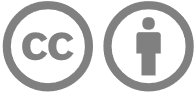 Licence: https://creativecommons.org/licenses/by/4.0 | Copyright notice: www.qcaa.qld.edu.au/copyright — lists the full terms and conditions, which specify certain exceptions to the licence. | Attribution (include the link): © State of Queensland (QCAA)  www.qcaa.qld.edu.au/copyright.Unless otherwise indicated material from the Australian Curriculum is © ACARA 2010–present, licensed under CC BY 4.0. For the latest information and additional terms of use, please check the Australian Curriculum website and its copyright notice. 
Curriculum and assessment planLevel descriptionContext and cohort considerations (if applicable) By the end of Year 2 students should have had the opportunity to create 3 types of designed solutions, and addressed each of these 2 technologies contexts:Engineering principles and systems; Materials and technologies specialisationsFood and fibre production; Food specialisations.Students should have opportunities to experience designing and producing products, services and environments. There are rich connections to Digital Technologies, and other learning areas, including Science and Humanities and Social Sciences.Students explore and investigate technologies – tools, equipment, processes, materials, systems and components – including their purposes and how they meet personal and social needs within local settings. Students learn about how society and environmental sustainability factors influence design and technologies decisions. They begin to consider the impact of their decisions and of technologies on others and the environment.They evaluate designed solutions using questions such as: How does it work? What purpose does it meet? Who will use it? What do I like about it? How can it be improved? They reflect on their participation in a design process. This involves students developing new perspectives and engaging in different forms of evaluating products, services and environments based on their personal preferences.Students use a range of technologies to communicate and explain design ideas, including drawings and models. They label drawings and draw objects as 2-dimensional images from different views.They plan steps, follow directions and manage their own role to complete their own or group design projects. Students are aware of the need to work safely and cooperatively when making designed solutions.Describe the context and cohort. Consider the following to make informed professional decisions during the planning process:relevant student data and information, e.g. achievement dataavailable resources, e.g. timetablingschool and sector priorities.Unit 1 — Unit 2 — Unit 3 — Unit 4 — Duration: Duration: Duration: Duration: Unit 1Unit 1Unit 2 Unit 2 Unit 3Unit 3Unit 4Unit 4Assessment — TimingAssessment — TimingAssessment — TimingAssessment — Timing AssessmentAchievement standardBy the end of Year 2 students describe the purpose of familiar products, services and environments. For each of the 2 prescribed technologies contexts they describe the features and uses of technologies and create designed solutions. Students select design ideas based on their personal preferences. They communicate design ideas using models and drawings and follow sequenced steps to safely produce designed solutions.By the end of Year 2 students describe the purpose of familiar products, services and environments. For each of the 2 prescribed technologies contexts they describe the features and uses of technologies and create designed solutions. Students select design ideas based on their personal preferences. They communicate design ideas using models and drawings and follow sequenced steps to safely produce designed solutions.By the end of Year 2 students describe the purpose of familiar products, services and environments. For each of the 2 prescribed technologies contexts they describe the features and uses of technologies and create designed solutions. Students select design ideas based on their personal preferences. They communicate design ideas using models and drawings and follow sequenced steps to safely produce designed solutions.By the end of Year 2 students describe the purpose of familiar products, services and environments. For each of the 2 prescribed technologies contexts they describe the features and uses of technologies and create designed solutions. Students select design ideas based on their personal preferences. They communicate design ideas using models and drawings and follow sequenced steps to safely produce designed solutions.By the end of Year 2 students describe the purpose of familiar products, services and environments. For each of the 2 prescribed technologies contexts they describe the features and uses of technologies and create designed solutions. Students select design ideas based on their personal preferences. They communicate design ideas using models and drawings and follow sequenced steps to safely produce designed solutions.By the end of Year 2 students describe the purpose of familiar products, services and environments. For each of the 2 prescribed technologies contexts they describe the features and uses of technologies and create designed solutions. Students select design ideas based on their personal preferences. They communicate design ideas using models and drawings and follow sequenced steps to safely produce designed solutions.By the end of Year 2 students describe the purpose of familiar products, services and environments. For each of the 2 prescribed technologies contexts they describe the features and uses of technologies and create designed solutions. Students select design ideas based on their personal preferences. They communicate design ideas using models and drawings and follow sequenced steps to safely produce designed solutions.By the end of Year 2 students describe the purpose of familiar products, services and environments. For each of the 2 prescribed technologies contexts they describe the features and uses of technologies and create designed solutions. Students select design ideas based on their personal preferences. They communicate design ideas using models and drawings and follow sequenced steps to safely produce designed solutions.Learning area achievement standardBy the end of Year 2 students describe the purpose of familiar products, services and environments, including digital systems. They represent and process data in different ways and follow and describe basic algorithms involving a sequence of steps and branching to show how simple digital solutions meet a need for known users. For each of the 2 prescribed technologies contexts they identify the features and uses of technologies and create designed solutions. Students select design ideas based on their personal preferences. They access and use the basic features of common digital tools to create, locate and share content, and collaborate and communicate design ideas using models and drawings. Students safely produce designed or digital solutions and recognise that digital tools may store their personal data online.By the end of Year 2 students describe the purpose of familiar products, services and environments, including digital systems. They represent and process data in different ways and follow and describe basic algorithms involving a sequence of steps and branching to show how simple digital solutions meet a need for known users. For each of the 2 prescribed technologies contexts they identify the features and uses of technologies and create designed solutions. Students select design ideas based on their personal preferences. They access and use the basic features of common digital tools to create, locate and share content, and collaborate and communicate design ideas using models and drawings. Students safely produce designed or digital solutions and recognise that digital tools may store their personal data online.By the end of Year 2 students describe the purpose of familiar products, services and environments, including digital systems. They represent and process data in different ways and follow and describe basic algorithms involving a sequence of steps and branching to show how simple digital solutions meet a need for known users. For each of the 2 prescribed technologies contexts they identify the features and uses of technologies and create designed solutions. Students select design ideas based on their personal preferences. They access and use the basic features of common digital tools to create, locate and share content, and collaborate and communicate design ideas using models and drawings. Students safely produce designed or digital solutions and recognise that digital tools may store their personal data online.By the end of Year 2 students describe the purpose of familiar products, services and environments, including digital systems. They represent and process data in different ways and follow and describe basic algorithms involving a sequence of steps and branching to show how simple digital solutions meet a need for known users. For each of the 2 prescribed technologies contexts they identify the features and uses of technologies and create designed solutions. Students select design ideas based on their personal preferences. They access and use the basic features of common digital tools to create, locate and share content, and collaborate and communicate design ideas using models and drawings. Students safely produce designed or digital solutions and recognise that digital tools may store their personal data online.By the end of Year 2 students describe the purpose of familiar products, services and environments, including digital systems. They represent and process data in different ways and follow and describe basic algorithms involving a sequence of steps and branching to show how simple digital solutions meet a need for known users. For each of the 2 prescribed technologies contexts they identify the features and uses of technologies and create designed solutions. Students select design ideas based on their personal preferences. They access and use the basic features of common digital tools to create, locate and share content, and collaborate and communicate design ideas using models and drawings. Students safely produce designed or digital solutions and recognise that digital tools may store their personal data online.By the end of Year 2 students describe the purpose of familiar products, services and environments, including digital systems. They represent and process data in different ways and follow and describe basic algorithms involving a sequence of steps and branching to show how simple digital solutions meet a need for known users. For each of the 2 prescribed technologies contexts they identify the features and uses of technologies and create designed solutions. Students select design ideas based on their personal preferences. They access and use the basic features of common digital tools to create, locate and share content, and collaborate and communicate design ideas using models and drawings. Students safely produce designed or digital solutions and recognise that digital tools may store their personal data online.By the end of Year 2 students describe the purpose of familiar products, services and environments, including digital systems. They represent and process data in different ways and follow and describe basic algorithms involving a sequence of steps and branching to show how simple digital solutions meet a need for known users. For each of the 2 prescribed technologies contexts they identify the features and uses of technologies and create designed solutions. Students select design ideas based on their personal preferences. They access and use the basic features of common digital tools to create, locate and share content, and collaborate and communicate design ideas using models and drawings. Students safely produce designed or digital solutions and recognise that digital tools may store their personal data online.By the end of Year 2 students describe the purpose of familiar products, services and environments, including digital systems. They represent and process data in different ways and follow and describe basic algorithms involving a sequence of steps and branching to show how simple digital solutions meet a need for known users. For each of the 2 prescribed technologies contexts they identify the features and uses of technologies and create designed solutions. Students select design ideas based on their personal preferences. They access and use the basic features of common digital tools to create, locate and share content, and collaborate and communicate design ideas using models and drawings. Students safely produce designed or digital solutions and recognise that digital tools may store their personal data online.ModerationContent descriptionsUnitsUnitsUnitsUnitsContent descriptionsUnitsUnitsUnitsUnitsKnowledge and understanding1234Processes and production skills1234Technologies and societyidentify how familiar products, services and environments are designed and produced by people to meet personal or local community needs and sustainability AC9TDE2K01Generating and designinggenerate and communicate design ideas through describing, drawing or modelling, including using digital tools AC9TDE2P01Technologies context: Engineering principles and systems; Materials and technologies specialisationsexplore how technologies including materials affect movement in products AC9TDE2K02Producing and implementinguse materials, components, tools, equipment and techniques to safely make designed solutions AC9TDE2P02Technologies context: Food and fibre production; Food specialisationsexplore how plants and animals are grown for food, clothing and shelter AC9TDE2K03Evaluatingevaluate the success of design ideas and solutions based on personal preferences and including sustainability AC9TDE2P03explore how food can be selected and prepared for healthy eating AC9TDE2K04Collaborating and managingsequence steps for making designed solutions cooperatively AC9TDE2P04General capabilitiesUnitsUnitsUnitsUnitsCross-curriculum prioritiesUnitsUnitsUnitsUnits12341234Critical and creative thinking Aboriginal and Torres Strait Islander histories and culturesDigital literacy Asia and Australia’s engagement with AsiaEthical understandingSustainabilityIntercultural understandingLiteracy NumeracyPersonal and social capability